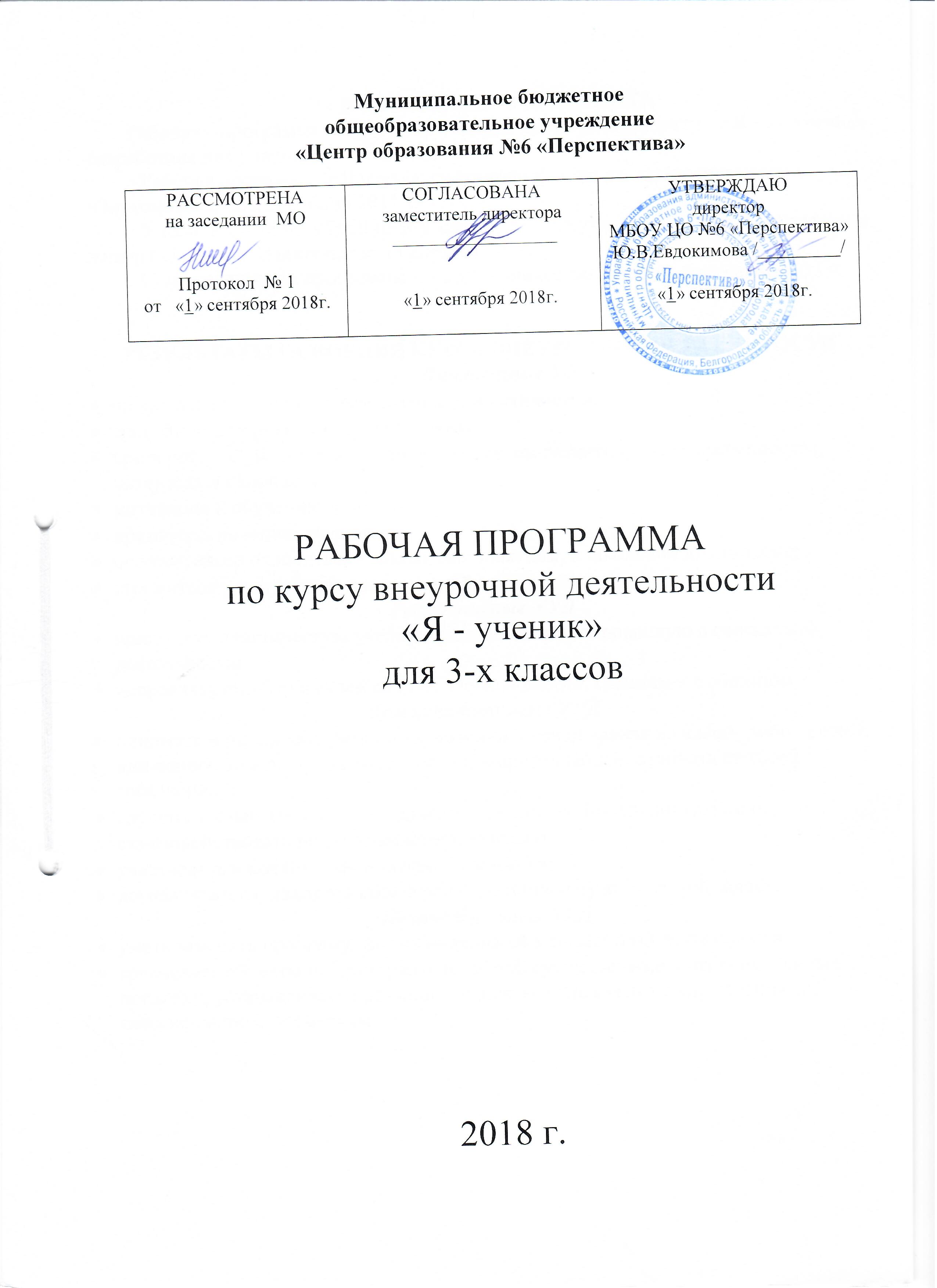 ПОЯСНИТЕЛЬНАЯ ЗАПИСКАРабочая программа по курсу внеурочной деятельности «Я - ученик» разработана для учащихся 3-х классов.Рабочая программа  «Я изучаю себя» разработана на основе программы «Знакомство с самим собой» 2011 г. Учебное пособие «Тропинка к своему я» О.В.Хухлаевой. Уроки психологии в начальной школе. Издательство «Генезис» 2011г.Срок реализации программы – 1 год. Количество часов по программе – 33 ч.РЕЗУЛЬТАТЫ ОСВОЕНИЯ КУРСА ВНЕУРОЧНОЙ ДЕЯТЕЛЬНОСТИЛичностные УУДпроявление познавательных интересов и активности;способность учащихся к саморазвитию;приобретение учениками знаний о себе, своем развитии, своих особенностях, интересах и склонностях,мотивация к обучению и познанию;принимать позицию учащегося;положительно относиться к школьным занятиям, к школьной дисциплине;стремиться к получению новых знаний;Регулятивные УУДпринимать практическую учебную задачу, сформулированную в совместной деятельности;исправлять ошибки в своей работе, в чужой работе, сравнивая с образцом.Коммуникативные УУДпонимать и принимать различные позиции и точки зрения на какой- либо предмет или вопрос, ориентироваться на позиции других людей, отличать от своей собственной;слушать и слышать учителя и другого ученика, понимать инструкцию;взаимодействовать под руководством учителя;участвовать в коллективном создании замысла;договариваться, находить общее решение по поводу конкретной задачи.Познавательные УУДуметь замечать проблему, формулировать её в совместной деятельности.сравнивать объекты по критериям, выделять существенные и несущественные признаки, устанавливать причинно – следственные связи между явлениями, классифицировать объекты.Содержание курса внеурочной деятельности с указанием форм организации и видов деятельностиУстановление контакта (3 ч.)Знакомство. Школьные трудности. Трудности дома.Я – ученик (10 ч.)Я умею управлять собой. Я умею преодолевать трудности. Я умею слушать других. Я умею учиться у ошибки. Я умею быть доброжелательным. Я умею быть ласковым. Я становлюсь сильным духом. Я умею делать задание вместе с другими. Я умею слышать мнение другого. Я учусь решать конфликты. Я умею разрешать конфликты.Мои чувства (11 ч.) Разнообразие эмоций. Радость. Что такое мимика? Радость. Что такое жесты? Радость. Как ее доставить другому человеку?Радость. Как ее доставить другому человеку? Радость можно передать прикосновением. Грусть. Страх. Страх и его относительность. Как справиться со страхом? Гнев. С каким чувством он дружит? Может ли гнев принести пользу?Качества людей (4 ч.)Люди отличаются друг от друга качествами. В каждом человеке есть темные и светлые качества. Какой я? Какой ты?Я и моя семья (4 ч.)Зарождение семьи. Моя семья. Представление о семье и семейных ценностях. Мои обязанности. Как жить в мире с родителями.Рефлексия (2 ч.) Меня оценивают. Я оцениваю. Подведение итогов.Количество часов по программе – 34Формы подведения итогов реализации курсаОценка эффективности данной программы осуществляется путем сравнения результатов диагностики, проводимой в начале программы  и по ее завершении. Используемые методики:Исследование микроклимата:1. Анкета для определения привлекательности для школьника группы одноклассников (Исследование проводится на основе индекса групповой сплоченности Сишора).2. Анкета для оценки уровня школьной мотивации учащихся начальных классов. Н.Г. Лусканова.3. Диагностические методы изучения настроения учащихся их отношения кучебе (проективные методики).Тематическое планированиеУчебно- тематический план№ п/пРаздел/темаКол-во часов, предусмотренных на изучение раздела/темы примерной или авторской программой Кол-во часов, предусмотренных на изучение раздела/темы Рабочей программойКол-во часов, предусмотренных на изучение раздела/темы Рабочей программой1. Установление контакта 3 ч.3 ч.3 ч.1Знакомство1 ч.1 ч.1 ч.2Школьные трудности1 ч.1 ч.1 ч.2 Трудности дома1 ч.1 ч.2.  Я – ученик 10 ч.10 ч.1Я умею управлять собой1 ч.1 ч.2Я умею преодолевать трудности1 ч.1 ч.3Я умею слушать других1 ч.1 ч.4Я умею учиться у ошибки1 ч.1 ч.5 Я умею быть доброжелательным1 ч.1 ч.6Я умею быть ласковым1 ч.1 ч.7Я становлюсь сильным духом. 1 ч.1 ч.8Я умею слышать мнение другого1 ч.1 ч.9Я учусь решать конфликты1 ч.1 ч.10Я умею разрешать конфликты1 ч.1 ч.3. Мои чувства 11 ч.11 ч.1Разнообразие эмоций1 ч.1 ч.2Радость. Что такое мимика?1 ч.1 ч.3Радость. Что такое жесты?1 ч.1 ч.4Радость. Как ее доставить другому человеку?1 ч.1 ч.5Радость можно передать прикосновением1 ч.1 ч.6Грусть1 ч.1 ч.7Страх1 ч.1 ч.8Страх и его относительность1 ч.1 ч.9Как справиться со страхом?1 ч.1 ч.10Гнев. С каким чувством он дружит?1 ч.1 ч.11Может ли гнев принести пользу?1 ч.1 ч.4.  Качества людей4 ч.4 ч.1Люди отличаются друг от друга качествами1 ч.1 ч.2В каждом человеке есть темные и светлые качества1 ч.1 ч.3Какой я?1 ч.1 ч.4Какой ты?1 ч.1 ч.5. Я и моя семья 4 ч.4 ч.1Зарождение семьи1 ч.1 ч.2Моя семья. Представление о семье и семейных ценностях1 ч.1 ч.3Мои обязанности1 ч.1 ч.4Как жить в мире с родителями1 ч.1 ч.6. Рефлексия 2 ч.2 ч.1Меня оценивают. Я оцениваю1 ч.1 ч.2 Подведение итогов1 ч.1 ч.№ п\пТема занятияКол-во часовВиды внеурочной деятельности учащихся№ п\пТема занятияКол-во часовВиды внеурочной деятельности учащихся1. Установление контакта  (3 ч.)1. Установление контакта  (3 ч.)1. Установление контакта  (3 ч.)1. Установление контакта  (3 ч.)1.Введение в мир психологии.Школьные трудности и трудности дома.1Беседа2.Знакомство. Правила группы1Игры на знакомство.3.Путешествие в волшебную страну1Игры, направленные на сплочение коллектива.2.  Я – ученик  (10 ч.)2.  Я – ученик  (10 ч.)2.  Я – ученик  (10 ч.)2.  Я – ученик  (10 ч.)1.Я умею управлять собой1Игротерапия.2. Я умею преодолевать трудности1Сказкотерапия.3. Я умею слушать других1Сказкотерапия.4. Я умею учиться у ошибки1Игры, направленные на умение видеть и осознавать свои ошибки и исправлять их.5. Я умею быть доброжелательным1Игротерапия, арттерапия.6. Я умею быть ласковым1Сказкотерапия.7.Я становлюсь сильным духом. 1Сказкотерапия.8.Я умею слышать мнение другого1Арттерапия.9.Я учусь решать конфликты1Игры, направленные на развитие умения разрешать конфликты.10.Я умею разрешать конфликты1Игры, направленные на развитие умения разрешать конфликты.3. Мои чувства  (11 ч.)3. Мои чувства  (11 ч.)3. Мои чувства  (11 ч.)3. Мои чувства  (11 ч.)1.Разнообразие эмоций1Арттерапия.2. Радость. Что такое мимика?1Сказкотерапия.3.Радость. Что такое жесты?1Сказкотерапия.4.Радость. Как ее доставить другому человеку?1Арттерапия.5.Радость можно передать прикосновением1Арттерапия.6.Грусть1Сказкотерапия.7.Страх1Игротерапия.8.Страх и его относительность1Арттерапия.9.Как справиться со страхом?1Игротерапия.10.Гнев. С каким чувством он дружит?1Игротерапия.11.Может ли гнев принести пользу?1Арттерапия.4. Качества людей (4 ч.)4. Качества людей (4 ч.)4. Качества людей (4 ч.)4. Качества людей (4 ч.)1.Люди отличаются друг от друга качествами1Сказкотерапия.2. В каждом человеке есть темные и светлые качества1Игротерапия.3.Какой я?1Игротерапия.4.Какой ты?1Сказкотерапия.5. Я и моя семья  (4 ч.)5. Я и моя семья  (4 ч.)5. Я и моя семья  (4 ч.)5. Я и моя семья  (4 ч.)1.Зарождение семьи1Сказкотерапия.2.Моя семья. Представление о семье и семейных ценностях1Беседа о семейных ценностях.3.Мои обязанности1Беседа.4.Как жить в мире с родителями1Игротерапия.6. Рефлексия  (2 ч.)6. Рефлексия  (2 ч.)6. Рефлексия  (2 ч.)6. Рефлексия  (2 ч.)1.Обучение методам рефлексии.1Рефлексия.2.Рефлексия. Подведение итогов занятий.1Рефлексия.